INDICAÇÃO Nº 1005/2022    Assunto: Solicita analise de arvores na Travessa Francisco Ciarbello - Centro.Senhor Presidente,INDICO ao Sr. Prefeito Municipal, nos termos do Regimento Interno desta Casa de Leis, que se digne V. Ex.ª determinar à Secretaria de Meio Ambiente e Agricultura que realize analises de árvores na calçada da Travessa Francisco Ciarbello, próximas ao nº 203 - Centro, pois as raízes das mesmas estão afetando o passeio público, a rua e a estrutura das residências, causando danos e grande insegurança, conforme relato dos moradores (fotos anexas).Tendo o exposto, espera-se que seja executado com urgência.SALA DAS SESSÕES, 30 de maio de 2022.LEILA BEDANIVereadora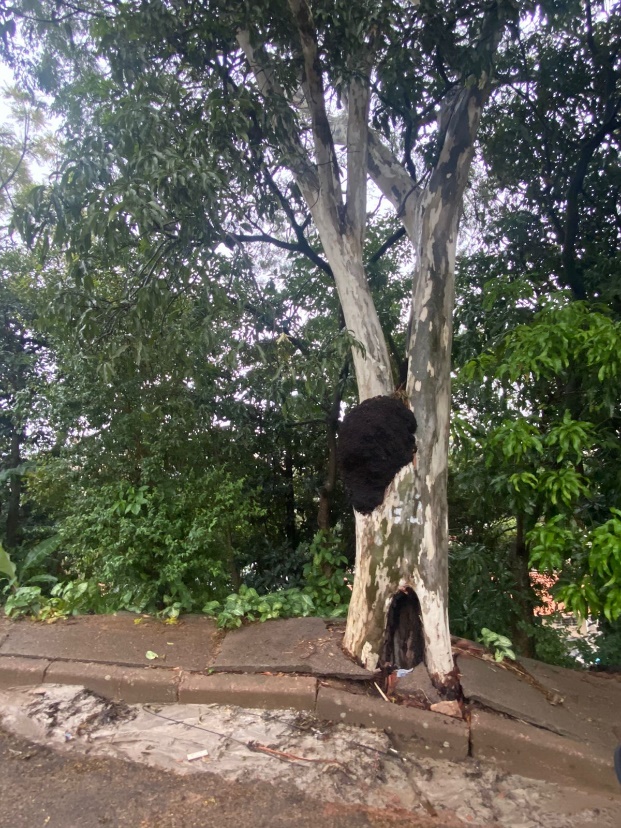 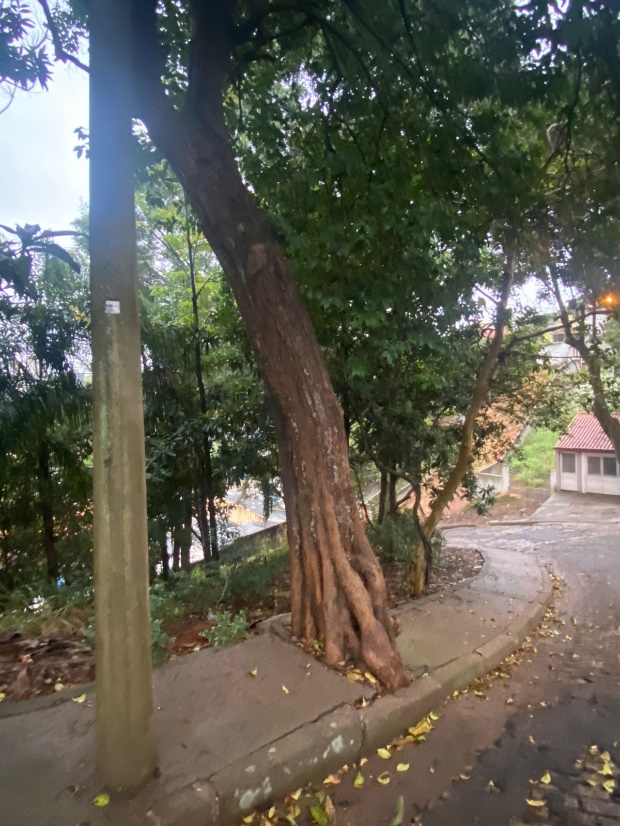 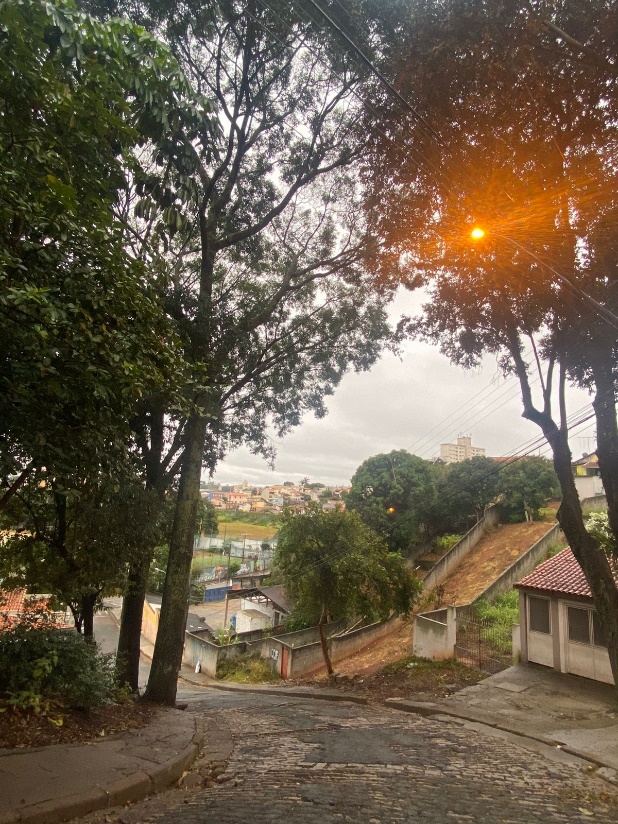 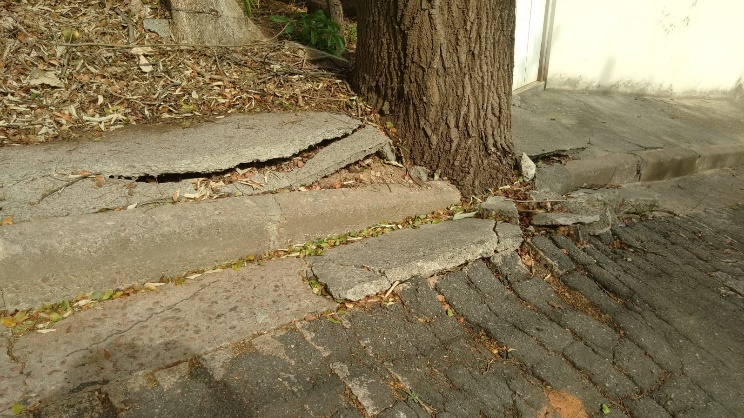 